     教職員入口網站服務申請單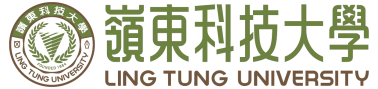 LING TUNG UNIVERSITY Staff Portal Service Application申請日期：     年     月     日※注意事項：LTU入口網站(簡稱Portal)網址：http://portal.ltu.edu.tw。首次登入密碼預設為身分證字號，登入後系統會強制要求重設密碼，並同步到各資訊服務平台，以確保密碼安全強度合於規定，請您務必牢記這個新密碼。進入本系統自行申請電子郵件帳號，郵件帳號為：申請帳號@teamail.ltu.edu.tw。本申請單涵蓋範圍包括：iLMS、LTU入口網站(Portal)、無線網路、預警系統…等。帳號使用人須善盡管理之責，絕對不可把帳號或密碼交付他人使用。每個帳號之電子郵件存放空間為1GB，郵件伺服器限制每次收信或送信大小不可超過10MB。若系統問題請電洽教學行政組 分機：2811或mail至ltu2800@teamail.ltu.edu.tw。申請人姓名Name單位／院系Department職稱Title帳號名稱Account Number(初次申請，此處不必填寫)(初次申請，此處不必填寫)(初次申請，此處不必填寫)身分證號碼ID Number聯絡電話Contacts the Phone電子郵件E-mail身份審核Identity Audit申請人簽名單位/系所 主管人事室身份審核Identity Audit身份審核Identity Audit     年月日     年月日     年月日收件/新增記錄(中心人員填寫)資訊網路中心主任